Wird der Betreuungsplan aktualisiert, erhalten alle Betreuungspersonen, welche in der fünften Spalte der obigen Tabelle angekreuzt sind, die aktuelle Version zugeschickt (per Post, Mail, Fax). Anhänge:
      Personalien Kind und Familie                    Plan Nr.      		    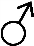 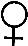 Personalien Kind und Familie                    Plan Nr.      		    Personalien Kind und Familie                    Plan Nr.      		    Personalien Kind und Familie                    Plan Nr.      		    Personalien Kind und Familie                    Plan Nr.      		    Personalien Kind und Familie                    Plan Nr.      		    Personalien Kind und Familie                    Plan Nr.      		    Personalien Kind und Familie                    Plan Nr.      		    Personalien Kind und Familie                    Plan Nr.      		    Name:	     Name:	     Name:	     Geburtsdatum: 	     Geburtsdatum: 	     Geburtsdatum: 	     Geburtsdatum: 	     Betreuungsplan ausgefülltBetreuungsplan ausgefülltVorname:	     Vorname:	     Vorname:	     am:   	    
von:  	    am:   	    
von:  	    Adresse:Adresse:Adresse:Tel. Mutter:	     Tel. Mutter:	     Tel. Mutter:	     Tel. Mutter:	     Tel. Mutter:	     Tel. Mutter:	     Adresse:Adresse:Adresse:Tel. Vater:	     Tel. Vater:	     Tel. Vater:	     Tel. Vater:	     Tel. Vater:	     Tel. Vater:	     Adresse:Adresse:Adresse:Andere Tel.:	     Andere Tel.:	     Andere Tel.:	     Andere Tel.:	     Andere Tel.:	     Andere Tel.:	     Adresse:Adresse:Adresse:Religion:	     Religion:	     Religion:	     Religion:	     Religion:	     Religion:	     Diagnosen:Diagnosen:Diagnosen:Diagnosen:Diagnosen:Diagnosen:Gewicht: 	     Gewicht: 	     Gewicht: 	     Diagnosen:Diagnosen:Diagnosen:Diagnosen:Diagnosen:Diagnosen:Länge: 	     Länge: 	     Länge: 	     Aktuelle Probleme: Aktuelle Probleme: Aktuelle Probleme: Aktuelle Probleme: Aktuelle Probleme: Aktuelle Probleme: Aktuelle Probleme: Aktuelle Probleme: Aktuelle Probleme: Zu erwartende Probleme: Zu erwartende Probleme: Zu erwartende Probleme: Zu erwartende Probleme: Zu erwartende Probleme: Zu erwartende Probleme: Zu erwartende Probleme: Zu erwartende Probleme: Zu erwartende Probleme: Allergien/Unverträglichkeiten:Allergien/Unverträglichkeiten:Allergien/Unverträglichkeiten:Allergien/Unverträglichkeiten:Allergien/Unverträglichkeiten:Allergien/Unverträglichkeiten:Allergien/Unverträglichkeiten:Allergien/Unverträglichkeiten:Allergien/Unverträglichkeiten:  nicht relevant  nicht relevant  nicht relevant  nicht relevant  nicht relevant  nicht relevant  nicht relevant  nicht relevant  nicht relevantWelche Personen sind bei einer akuten Situation zu benachrichtigen? Welche Personen sind bei einer akuten Situation zu benachrichtigen? Welche Personen sind bei einer akuten Situation zu benachrichtigen? Welche Personen sind bei einer akuten Situation zu benachrichtigen? Welche Personen sind bei einer akuten Situation zu benachrichtigen? Welche Personen sind bei einer akuten Situation zu benachrichtigen? Welche Personen sind bei einer akuten Situation zu benachrichtigen? Welche Personen sind bei einer akuten Situation zu benachrichtigen? Welche Personen sind bei einer akuten Situation zu benachrichtigen? NameNameNameFunktion (Arzt, Pflege..)Funktion (Arzt, Pflege..)Funktion (Arzt, Pflege..)Funktion (Arzt, Pflege..)Erreichbar unter:1.2.3.4.5.Reanimation	ja   nein   besprochen am:       nicht besprochenErgänzende Informationen zur Reanimation:Patientenverfügung: ja   nein   besprochen am:      Reanimation	ja   nein   besprochen am:       nicht besprochenErgänzende Informationen zur Reanimation:Patientenverfügung: ja   nein   besprochen am:      Reanimation	ja   nein   besprochen am:       nicht besprochenErgänzende Informationen zur Reanimation:Patientenverfügung: ja   nein   besprochen am:      Reanimation	ja   nein   besprochen am:       nicht besprochenErgänzende Informationen zur Reanimation:Patientenverfügung: ja   nein   besprochen am:      Reanimation	ja   nein   besprochen am:       nicht besprochenErgänzende Informationen zur Reanimation:Patientenverfügung: ja   nein   besprochen am:      
Ja	Nein	 Sauerstoff	 manuelles Bebeuteln	 Intubation	 Verlegung auf Intensivstation
Ja	Nein	 Sauerstoff	 manuelles Bebeuteln	 Intubation	 Verlegung auf Intensivstation
Ja	Nein	 Sauerstoff	 manuelles Bebeuteln	 Intubation	 Verlegung auf Intensivstation
Ja	Nein	 Sauerstoff	 manuelles Bebeuteln	 Intubation	 Verlegung auf IntensivstationUnterschriften:Unterschriften:DatumKind/Eltern/BeistandKind/Eltern/BeistandArztArztArztArztBesprochen am: Besprochen am: Aktualisiert:Aktualisiert:Ärztliche VerordnungStartStartStoppStoppÄrztliche VerordnungDatumVisDatumVisFixe Medikation Separater Medikamentenplan     ja     neinAllgemeines Symptom-/Problemmanagement, inklusive nicht medikamentöse MassnahmenAllgemeines Symptom-/Problemmanagement, inklusive nicht medikamentöse MassnahmenAllgemeines Symptom-/Problemmanagement, inklusive nicht medikamentöse MassnahmenAllgemeines Symptom-/Problemmanagement, inklusive nicht medikamentöse MassnahmenAllgemeines Symptom-/Problemmanagement, inklusive nicht medikamentöse MassnahmenAllgemeines Symptom-/Problemmanagement, inklusive nicht medikamentöse MassnahmenMassnahmen/Interventionen (auch nicht-medikamentöse), Reservemedikation inkl. Dosierung und SteigerungsstufenMassnahmen/Interventionen (auch nicht-medikamentöse), Reservemedikation inkl. Dosierung und SteigerungsstufenStartStartStoppStoppMassnahmen/Interventionen (auch nicht-medikamentöse), Reservemedikation inkl. Dosierung und SteigerungsstufenMassnahmen/Interventionen (auch nicht-medikamentöse), Reservemedikation inkl. Dosierung und SteigerungsstufenDatumVisDatumVisSchmerzenAtemnot/Übermässige SekretproduktionErnährung/
Flüssigkeitszufuhr Obstipation/DurchfallÜbelkeit/ErbrechenNeurologische Probleme (Epilepsie, Hirndruck, Dystonie, Spastizität)Unruhe/Angst/ DepressionInfektionen und FieberBlutungUrinausscheidungSchlaf/FatigueHautveränderungenJuckreizAndere SymptomeBesondere Wünsche Kind:
     Familie:
     Betreuungsteam/–
personenZuständig fürErreichbarkeitwann/wieNotfallnummerMail-AdresseKopieFamilie: Fallführung: Kinderarzt:Spezialist/Facharzt/Spezialist Palliative Care: Bezugspflegende Pflegeberatung: Kinderspitex, zuständige Einsatzleitung: Sozialberatung: PsychologIn: Ernährungsberatung/Still-beratung: PhysiotherapeutIn: Andere Therapeuten: Seelsorge: Apotheke/Homecare: Freiwillige:Andere: Andere: Bemerkungen: